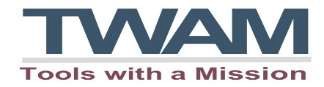 Please fill in the "Number Required " column for all the items you are applying for.The cost shown is for shipping one item only, so you will need to multiply this by the number you require. Number Requested x Shipping Cost (Each) = your ESTIMATED shipping cost.This will be your ESTIMATED shipping contributionYour Country Coordinator will tell you the FINAL SHIPPING COST, which may vary due to exchange rates changing.Once we have received your application we will contact you to confirm whether or not your application has been successful, and to inform you what we can offer.Empowering people with the tools that create livelihoods and transform livesTools with a Mission, 2 Bailey Close, Hadleigh Road Industrial Estate, Ipswich, IP2 0UD t: 01473 210220    e: post@twam.uk    twam.ukRegistered charity No: 1104903 (England and Wales)     SC044069 (Scotland) A company limited by guarantee and registered in England no: 5114575Maximum you can requestNumber RequestedItemCommentsShippingCost (EACH)USDTotal Costto you (USD)Tailoring and Knitting1Sewing Machine Kit - ManualIncludes Sewing Kit146Sewing Machine Kit - ElectricIncludes Sewing Kit141Sewing Machine -TreadleIncludes Sewing Kit722Haberdashery PackFabric,Zips,Ribbon etc for sewing m/c141Knitting Machine KitIncludes sack of knitting wool491Knitting Wool SackIncluded in Knitting Machine Kits202Knitting - Hand Kit21Trade Kits2Agricultural Kit292Groundworker Kit292Builder Kit (2 per Box)143Carpentry Kit141Carpentry Workshop Kit1432Saws - Pack of 3 - CarpentryIncluded in Carpentry Workshop Kit32Electrician Kit73Mechanic KitAll the tools needed by one person211Mechanic Workshop KitAll the tools needed for a workshop862Plumber Kit142Drill and Power ToolsIncluded in Carpentry Workshop Kit14Computer Equipment1Computer - DesktopIncludes   screen/keyboard/mouse/leads291Computer - Laptop61Network Starter Kit - Large31Network Starter Kit - Small31Box of BiblesUsually contains between 20-30 Bibles6Estimated Cost to You in US DollarThe final cost will be confirmed in ouroffer letterUSD0